NATIONAL ASSEMBLYQUESTION FOR WRITTEN REPLY QUESTION NO.: 1960.		 				Ms V van Dyk (DA) to ask the Minister of Communications:(1)	With regard to the upgrade of the SA Broadcasting Corporation’s TV Outside Broadcast (TVOB) studios, (a) which studios were upgraded and (b) what was the budget initially allocated for this purpose;(2)	whether there was an overspend on the specified budget; if so, by what amount;(3)	whether the upgrade of the specified studios was outsourced to a service provider; if so, (a) what is the name of the service provider and (b) why did the service need to be outsourced;(4)	whether a tender process was followed to appoint the specified service provider; if not, why not; if so, (a) what are the relevant details of the tender process that was followed, (b) who did the shortlisting and appointed the specific service provider, (c) what was the total value amount of the contract tendered, (d) what total amount has been paid to the service provider to date and (e) what was the quality of work delivered by the service provider?											NW2172E REPLY(1)   	Upgrade of the SA Broadcasting Corporation’s TV Outside Broadcast (TVOB) Studios:The regions that were part of the project are as follows; (i) Cape Town, (ii) Port Elizabeth, (iii) Durban, (iv) Tshwane, (v) Mbombela, (vi) Polokwane, (vii) Bloemfontein, (viii) Kimberly and (x) MafikengThe budget allocated was R39 147 450.00(2)	There is no overspend on the project currently(3)	The upgrade of the studios was not out sourced, equipment were purchased via SCM from numerous suppliers and were installed by the SABC staff(4)	The SABC tender process was followed to source different elements of the project, since it was not possible for one supplier to provide all elements needed to complete the project. Tender process followed consist of RFP process for large elements and RFQ process for smaller elements and was facilitated by the SABC procurement department.Shortlisting was done by the Bid Evaluation Committee (BES) for each tender in line with the relevant tender appointment procedures.Audited value amount of the contract has been provided to Parliament though the SABC Annual Report tabled few weeks ago.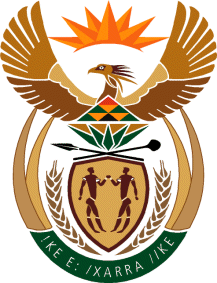 MINISTRY OF COMMUNICATIONS
REPUBLIC OF SOUTH AFRICAPrivate Bag X 745, Pretoria, 0001, Tel: +27 12 473 0164   Fax: +27 12 473 0585Tshedimosetso House,1035 Francis Baard Street, Tshedimosetso House, Pretoria, 1000